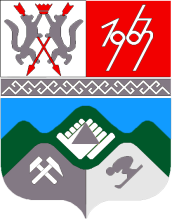 КЕМЕРОВСКАЯ ОБЛАСТЬТАШТАГОЛЬСКИЙ МУНИЦИПАЛЬНЫЙ РАЙОНАДМИНИСТРАЦИЯ  ТАШТАГОЛЬСКОГО МУНИЦИПАЛЬНОГО РАЙОНАПОСТАНОВЛЕНИЕот «14» февраля 2018 года № 114-пО внесении изменений в Постановление администрации Таштагольского муниципального района от 05.11.2011 г. № 947-п «Об утверждении Устава муниципального казенного учреждения «Управление жилищно – коммунального хозяйства Таштагольского района»В связи с внесением изменений в постановление администрации Таштагольского муниципального района от 03.07.2012 г. № 527-п «Об утверждении Положения об оплате труда работников Муниципального казенного учреждения «Управление жилищно-коммунального хозяйства Таштагольского района», в соответствии с пунктом 3.22 раздела 3 Устава муниципального казенного учреждения «Управление жилищно-коммунального хозяйства Таштагольского района» администрация Таштагольского муниципального района постановляет:Внести в постановление администрации Таштагольского муниципального района от 05.11.2011 г. № 947-п «Об утверждении Устава муниципального казенного учреждения «Управление жилищно – коммунального хозяйства Таштагольского района» следующие изменения:В пункте 3.1. приложения слова: «…и штатное расписание» - исключить.В пункте 3.11. приложения слова: «Штатное расписание … » - исключить.Контроль за исполнением настоящего постановления возложить на заместителя Главы Таштагольского муниципального района А. Г. ОрловаНастоящее постановление опубликовать в районной газете «Красная Шория» и разместить на официальном сайте администрации Таштагольского муниципального района в информационно-телекоммуникационной сети «Интернет».Настоящее постановление вступает в силу с момента опубликования и распространяет свое действие на отношения, возникшие с 01.08.2017 г.Глава Таштагольского муниципального района                                                                     В. Н. Макута